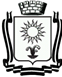 ПОСТАНОВЛЕНИЕАДМИНИСТРАЦИИ ГОРОДА-КУРОРТА КИСЛОВОДСКАСТАВРОПОЛЬСКОГО КРАЯ     04.04.2023                           город-курорт Кисловодск                         №   293 .О назначении общественных обсуждений В соответствии с Федеральным законом от 06 октября 2003 года № 131-ФЗ «Об общих принципах организации местного самоуправления в Российской Федерации», Градостроительным кодексом Российской Федерации, Законом Ставропольского края от 02 марта 2005 года № 12-кз «О местном самоуправлении в Ставропольском крае», Уставом городского округа города-курорта Кисловодска, администрация города-курорта КисловодскаПОСТАНОВЛЯЕТ:1. Назначить проведение общественных обсуждений по предоставлению разрешения на условно разрешенный вид использования земельного участка, по предоставлению разрешения на отклонение от предельных параметров разрешенного строительства с 13 апреля 2023 года по 20 апреля 2023 года.2. Вынести на общественные обсуждения, указанные в п.1 настоящего постановления, проекты решений:2.1. О предоставлении разрешения на отклонение от предельных параметров разрешенного строительства, в части изменения максимального размера земельного участка с кадастровым номером: 26:34:080128:285, площадью 1240 м2, расположенного по адресу: г. Кисловодск, ул. Белорусская, 14, с 800 м2 до 1240 м2, в целях установления вида разрешенного использования земельного участка «для индивидуального жилого строительства», в территориальной зоне Ж-1 (зона индивидуальной жилой застройки).2.2. О предоставлении разрешения на отклонение от предельных параметров разрешенного строительства, в части изменения минимального размера земельного участка с кадастровым номером: 26:34:080111:76, площадью 15 м2, с видом разрешенного использования «под металлический гараж», расположенного по адресу: г. Кисловодск, ул. Островского, с 18 м2 до 15 м2, в целях установления вида разрешенного использования земельного участка для «размещение гаражей для собственных нужд», в территориальной зоне Ж-3 (зона застройки среднеэтажными жилыми домами).2.3. О предоставлении разрешения на условно разрешенный вид использования земельного участка с кадастровым номером: 26:34:130229:2, площадью 2703 м2, с видом разрешенного использования «под индивидуальное домовладение», расположенного по адресу: г. Кисловодск, ул. Хасановская/Аджарская, 26/21-23-25, под «малоэтажная многоквартирная жилая застройка», в территориальной зоне Ж-2 (зона застройки малоэтажными жилыми домами).2.4. О предоставлении разрешения на отклонение от предельных параметров разрешенного строительства, в части изменения максимального размера земельного участка с кадастровым номером: 26:34:080145:354, площадью 59 м2, с видом разрешенного использования «под гаражно-строительный кооператив», расположенного по адресу: г. Кисловодск, ГСК «Зведочка», гараж № 8, с 36 м2 до 59 м2, в целях установления вида разрешенного использования земельного участка для «размещение гаражей для собственных нужд», в территориальной зоне ИТ-1 (зона автомобильного транспорта).2.5. О предоставлении разрешения на отклонение от предельных параметров разрешенного строительства, в части изменения минимального размера земельного участка с кадастровым номером: 26:34:130215:9, площадью 38 м2, с видом разрешенного использования «под торговый павильон», расположенного по адресу: г. Кисловодск, ул. Фоменко/Пушкина, со 100 м2 до 38 м2, в целях установления вида разрешенного использования земельного участка под «магазины», в территориальной зоне Ж-2 (зона застройки малоэтажными жилыми домами).2.6. О предоставлении разрешения на отклонение от предельных параметров разрешенного строительства, в части изменения минимального размера земельного участка с кадастровым номером: 26:34:100139:4, площадью 90 м2, с видом разрешенного использования «под строительство магазина», расположенного по адресу: г. Кисловодск, пр. Победы, со 100 м2 до 90 м2, в целях установления вида разрешенного использования земельного участка под «магазины», в территориальной зоне Ж-3 (зона застройки среднеэтажными жилыми домами).2.7. О предоставлении разрешения на отклонение от предельных параметров разрешенного строительства, в части изменения максимального размера земельного участка с кадастровым номером: 26:34:080145:590, площадью 50 м2, с видом разрешенного использования «под гаражно-строительный кооператив», расположенного по адресу: г. Кисловодск, ГСК «Звездочка», гараж Г-33, с 36 м2 до 50 м2, в целях установления вида разрешенного использования земельного участка для «размещение гаражей для собственных нужд», в территориальной зоне ИТ-1 (зона автомобильного транспорта). 2.8. О предоставлении разрешения на отклонение от предельных параметров разрешенного строительства, в части сокращения расстояния от границ земельного участка с кадастровым номером: 26:34:030329:32, площадью  613 м2,  с  видом  разрешенного использования «для садоводства и огородничества», расположенного по адресу: г. Кисловодск, с/т «Садовая балка», участок №147, в целях определения места допустимого размещения зданий, строений, сооружений, за пределами которых запрещено строительство зданий, строений, сооружений, до земельного участка, с кадастровым номером 26:34:030329:53, расположенного по адресу: г. Кисловодск, с/т «Садовая балка», участок №146, до 1 м, в территориальной зоне Ж-1 (зона индивидуальной жилой застройки). 2.9. О предоставлении разрешения на отклонение от предельных параметров разрешенного строительства, в части изменения минимального размера земельного участка с кадастровым номером: 26:34:020128:4, площадью 60 м2, с видом разрешенного использования «под магазины (код 4.4)»,  расположенного по адресу: г. Кисловодск, пер. Парковый пешеход, 1, со 200 м2 до 63 м2, в целях установления вида разрешенного использования земельного участка под «общественное питание», и предоставление разрешения на условно разрешенный вид использования земельного участка под «общественное питание», в территориальной зоне Р-2 (курортная зона).2.10. О предоставлении разрешения на отклонение от предельных параметров разрешенного строительства, в части сокращения расстояния от границ земельного участка с кадастровым номером: 26:34:020146:3, площадью 329 м2, с видом разрешенного использования «под жилую застройку индивидуальную», расположенного по адресу: г. Кисловодск, ул. Лермонтова, 19, в целях определения места допустимого размещения зданий, строений, сооружений, за пределами которых запрещено строительство зданий, строений, сооружений, с западной стороны до 0 м, в территориальной зоне Ж-1И (зона исторической индивидуальной жилой застройки).2.11. О предоставление разрешения на отклонение от предельных параметров разрешенного строительства, в части сокращения расстояния от границ земельного участка с кадастровым номером: 26:34:080141:15, площадью 916 м2, с видом разрешенного использования «под жилую застройку индивидуальную», по адресу: г. Кисловодск, ул. У. Алиева, 53, в целях определения места допустимого размещения зданий, строений, сооружений, за пределами которых запрещено строительство зданий, строений, сооружений, с северной стороны до 0 м, с юго-восточной стороны до 1 м, в территориальной зоне Ж-1 (зона индивидуальной жилой застройки).3. Установить, что предложения и замечания по рассматриваемым вопросам принимаются в письменном виде в адрес комиссии по землепользованию   и     застройке     города-курорта     Кисловодска, а     также посредством записи в книге (журнале) учета посетителей экспозиции проекта, подлежащего рассмотрению на общественных обсуждениях в период с 13 апреля 2023 года по 19 апреля 2023 года включительно.4. Поручить комиссии по землепользованию и застройке городского округа города-курорта Кисловодска:4.1. Организацию и проведение общественных обсуждений, указанных в п. 1 настоящего постановления;4.2. Организовать проведение экспозиции по адресу г. Кисловодск, ул. А.   Губина,  9,   помещение   управления   архитектуры  и  градостроительства администрации города-курорта Кисловодска, вторник и четверг, с 15-00 до 17-00.5. Установить, что расходы, связанные с организацией и проведением общественных обсуждений по предоставлению разрешения на условно разрешенный вид использования земельного участка, по предоставлению разрешения на отклонение от предельных параметров разрешенного строительства, несет физическое лицо, заинтересованное в предоставлении такого разрешения.6. Информационно-техническому отделу администрации города-курорта Кисловодска опубликовать настоящее постановление в городском общественно-политическом   еженедельнике «Кисловодская   газета» и    на официальном   сайте   администрации   города-курорта   Кисловодска   в   сети Интернет с целью информирования населения.7. Настоящее постановление вступает в силу со дня подписания.Глава города-курортаКисловодска								         Е.И. Моисеев